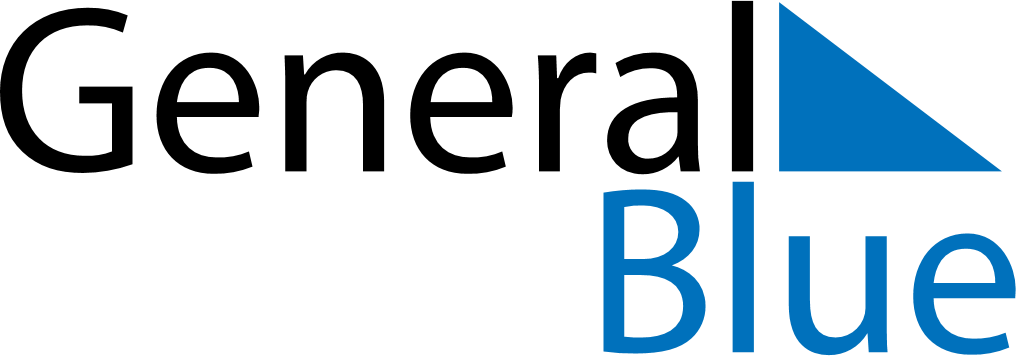 January 2024January 2024January 2024January 2024January 2024January 2024Malmkoeping, Soedermanland, SwedenMalmkoeping, Soedermanland, SwedenMalmkoeping, Soedermanland, SwedenMalmkoeping, Soedermanland, SwedenMalmkoeping, Soedermanland, SwedenMalmkoeping, Soedermanland, SwedenSunday Monday Tuesday Wednesday Thursday Friday Saturday 1 2 3 4 5 6 Sunrise: 8:47 AM Sunset: 3:04 PM Daylight: 6 hours and 16 minutes. Sunrise: 8:47 AM Sunset: 3:05 PM Daylight: 6 hours and 18 minutes. Sunrise: 8:47 AM Sunset: 3:07 PM Daylight: 6 hours and 19 minutes. Sunrise: 8:46 AM Sunset: 3:08 PM Daylight: 6 hours and 22 minutes. Sunrise: 8:45 AM Sunset: 3:10 PM Daylight: 6 hours and 24 minutes. Sunrise: 8:45 AM Sunset: 3:11 PM Daylight: 6 hours and 26 minutes. 7 8 9 10 11 12 13 Sunrise: 8:44 AM Sunset: 3:13 PM Daylight: 6 hours and 28 minutes. Sunrise: 8:43 AM Sunset: 3:15 PM Daylight: 6 hours and 31 minutes. Sunrise: 8:42 AM Sunset: 3:16 PM Daylight: 6 hours and 34 minutes. Sunrise: 8:41 AM Sunset: 3:18 PM Daylight: 6 hours and 37 minutes. Sunrise: 8:40 AM Sunset: 3:20 PM Daylight: 6 hours and 40 minutes. Sunrise: 8:39 AM Sunset: 3:22 PM Daylight: 6 hours and 43 minutes. Sunrise: 8:38 AM Sunset: 3:24 PM Daylight: 6 hours and 46 minutes. 14 15 16 17 18 19 20 Sunrise: 8:36 AM Sunset: 3:26 PM Daylight: 6 hours and 49 minutes. Sunrise: 8:35 AM Sunset: 3:28 PM Daylight: 6 hours and 53 minutes. Sunrise: 8:34 AM Sunset: 3:30 PM Daylight: 6 hours and 56 minutes. Sunrise: 8:32 AM Sunset: 3:33 PM Daylight: 7 hours and 0 minutes. Sunrise: 8:31 AM Sunset: 3:35 PM Daylight: 7 hours and 4 minutes. Sunrise: 8:29 AM Sunset: 3:37 PM Daylight: 7 hours and 8 minutes. Sunrise: 8:27 AM Sunset: 3:39 PM Daylight: 7 hours and 11 minutes. 21 22 23 24 25 26 27 Sunrise: 8:26 AM Sunset: 3:42 PM Daylight: 7 hours and 15 minutes. Sunrise: 8:24 AM Sunset: 3:44 PM Daylight: 7 hours and 20 minutes. Sunrise: 8:22 AM Sunset: 3:46 PM Daylight: 7 hours and 24 minutes. Sunrise: 8:20 AM Sunset: 3:49 PM Daylight: 7 hours and 28 minutes. Sunrise: 8:18 AM Sunset: 3:51 PM Daylight: 7 hours and 32 minutes. Sunrise: 8:16 AM Sunset: 3:53 PM Daylight: 7 hours and 37 minutes. Sunrise: 8:14 AM Sunset: 3:56 PM Daylight: 7 hours and 41 minutes. 28 29 30 31 Sunrise: 8:12 AM Sunset: 3:58 PM Daylight: 7 hours and 45 minutes. Sunrise: 8:10 AM Sunset: 4:01 PM Daylight: 7 hours and 50 minutes. Sunrise: 8:08 AM Sunset: 4:03 PM Daylight: 7 hours and 55 minutes. Sunrise: 8:06 AM Sunset: 4:06 PM Daylight: 7 hours and 59 minutes. 